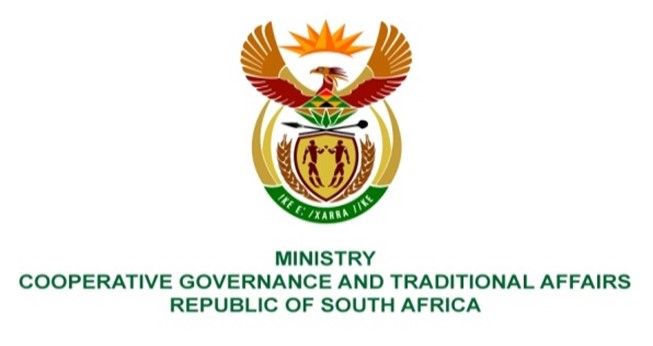 NATIONAL ASSEMBLY WRITTENQUESTION NUMBER 4184DATE OF PUBLICATION: 11 NOVEMBER 2022QUESTION:4184.   Ms E R J Spies (DA) to ask the Minister of Cooperative Governance and Traditional Affairs:Whether the Community Work Programme has recorded any cases of sexual harassment against participants over the past five years; if not, what is the position in this regard; if so, what (a) are the relevant details and (b) action was taken against the perpetrators?                                                                                        		      NW5250EREPLY:No, there are no recorded cases of sexual harassment against participants over the past five years in the Community Works Programme which have been brought to my attention.BACKGROUND INFORMATION: